UNITED STATES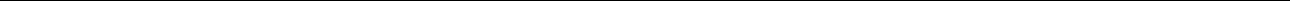 SECURITIES AND EXCHANGE COMMISSIONWashington, D.C. 20549______________________FORM 8-KCURRENT REPORTPursuant to Section 13 OR 15(d) of TheSecurities Exchange Act of 1934Date of Report (Date of earliest event reported): November 19, 2020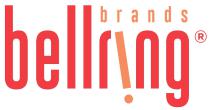 BellRing Brands, Inc.(Exact name of registrant as specified in its charter)Delaware001-3909383-4096323(State or other jurisdiction of incorporation)(Commission File Number)(IRS Employer Identification No.)2503 S. Hanley RoadSt. LouisMissouri63144(Address of Principal Executive Offices)(Zip Code)Written communications pursuant to Rule 425 under the Securities Act (17 CFR 230.425)Soliciting material pursuant to Rule 14a-12 under the Exchange Act (17 CFR 240.14a-12)Pre-commencement communications pursuant to Rule 14d-2(b) under the Exchange Act (17 CFR 240.14d-2(b))Pre-commencement communications pursuant to Rule 13e-4(c) under the Exchange Act (17 CFR 240.13e-4(c))Indicate by check mark whether the registrant is an emerging growth company as defined in Rule 405 of the Securities Act of 1933 (§230.405 of this chapter) or Rule 12b-2 of the Securities Exchange Act of 1934 (§240.12b-2 of this chapter).Emerging growth company ☒If an emerging growth company, indicate by check mark if the registrant has elected not to use the extended transition period for complying with any new or revised financial accounting standards provided pursuant to Section 13(a) of the Exchange Act. ☒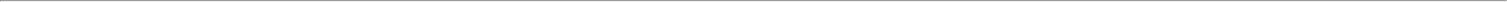 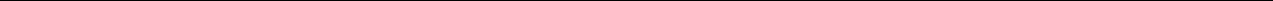 Item 2.02.	Results of Operation and Financial Condition.On November 19, 2020, BellRing Brands, Inc. issued a press release announcing results for its fourth fiscal quarter and fiscal year ended September 30, 2020 and providing a financial outlook for fiscal year 2021. A copy of the press release is attached hereto as Exhibit 99.1 and incorporated herein by reference. In addition, on November 19, 2020, BellRing Brands, Inc. published to the "Investor Relations" section of its website, www.bellringbrands.com, a supplemental presentation related to results for its fourth fiscal quarter and year ended September 30, 2020. A copy of the presentation is attached hereto as Exhibit 99.2 and incorporated herein by reference.The information contained in Item 2.02, including Exhibit 99.1 and Exhibit 99.2 attached hereto, shall not be deemed to be "filed" for purposes of Section 18 of the Securities Exchange Act of 1934, as amended (the "Exchange Act"), or otherwise subject to the liabilities of that Section, nor shall they be deemed incorporated by reference into any filings under the Securities Act of 1933, as amended, or the Exchange Act, except as expressly set forth by specific reference in such filing.Item 9.01.	Financial Statements and Exhibits.(d) Exhibits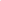 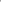 Pursuant to the requirements of the Securities Exchange Act of 1934, the registrant has duly caused this report to be signed on its behalf by the undersigned thereunto duly authorized.Exhibit 99.1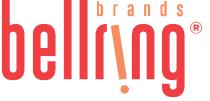 BellRing Brands Reports Results for the Fourth Quarter and Fiscal Year 2020St. Louis - November 19, 2020 - BellRing Brands, Inc. (NYSE:BRBR) (“BellRing”), a holding company operating in the global convenient nutrition category, today reported results for the fourth quarter and fiscal year ended September 30, 2020.Highlights:Fourth quarter net sales of $282.6 million; operating profit of $49.0 million; net earnings available to Class A common stockholders of $10.0 million and Adjusted EBITDA of $56.7 millionFiscal year net sales of $988.3 million; operating profit of $164.0 million; net earnings available to Class A common stockholders of $23.5 million and Adjusted EBITDA of $197.2 millionFiscal year 2021 net sales and Adjusted EBITDA expected to grow 8%-13% and 5%-10%, respectively, over fiscal year 2020 (resulting in a net sales range of $1.07-$1.12 billion and an Adjusted EBITDA range of $207-$217 million)Fourth Quarter Operating ResultsNet sales were $282.6 million, an increase of 31.7%, or $68.1 million, compared to the prior year period. Premier Protein net sales increased 37.2%, with volumes up 40.6%, and Premier Protein ready-to-drink (“RTD”) shake net sales increased 39.8%, with volumes up 46.2%. Premier Protein net sales benefited from RTD shake distribution gains for both existing and new products, incremental promotional activity and lapping a reduction in customer trade inventory levels in the prior year period. Additionally, net sales benefited from an increase in customer trade inventory levels, as RTD shake shipments exceeded consumption driven by certain promotional events and retailer shelf resets that occurred early in the first quarter of 2021. Dollar consumption of Premier Protein RTD shakes increased 20% in the 13-week period ended September 26, 2020 as compared to the same period in 2019 (inclusive of Nielsen Total US xAOC including Convenience and management estimates of untracked channels).Dymatize net sales increased 14.5%, with volumes increasing 22.1%, as strong growth in eCommerce and in the mass and club channels were partially offset by declines in international. PowerBar net sales increased 1.0%, with volumes declining 13.6%. Dymatize and PowerBar net sales improved when compared to the third quarter of 2020, but the international business continued to be negatively impacted by changes in consumer behavior (primarily lower on-the-go consumption) in response to the COVID-19 pandemic.Gross profit was $89.8 million, or 31.8% of net sales, an increase of 17.1%, or $13.1 million, compared to the prior year period gross profit of $76.7 million, or 35.8% of net sales. The lower gross profit margin was driven by anticipated higher input costs (predominantly milk-based proteins for RTD shakes) and lower average net selling prices, resulting from incremental promotional activity.Selling, general and administrative (“SG&A”) expenses were $35.2 million, or 12.5% of net sales, an increase of $0.1 million compared to the prior year period SG&A expenses of $35.1 million, or 16.4% of net sales. SG&A expenses included $3.1 million higher employee-related expenses and $1.8 million incremental public company costs (inclusive of stock-based compensation), which were partially offset by $2.7 million lower costs related to BellRing’s separation from Post Holdings, Inc. (“Post”). Separation costs were treated as adjustments for non-GAAP measures.Operating profit was $49.0 million, an increase of 36.1%, or $13.0 million, compared to the prior year period operating profit of $36.0 million.Interest expense, net was $13.5 million and primarily related to debt borrowed in connection with the creation of BellRing’s capital structure in the first quarter of 2020. No interest expense was recorded in the prior year period.Income tax expense was $0.0 million in the fourth quarter of 2020, an effective income tax rate of 0.0%, compared to $9.3 million in the fourth quarter of 2019, an effective income tax rate of 25.8%. In the fourth quarter of 2020, the effective income tax rate differed significantly from the statutory rate as a result of (i) taking into account for U.S. federal, state and local income1tax purposes a 28.8% distributive share of the items of income, gain, loss and deduction of BellRing Brands, LLC (“BellRing LLC”) and (ii) a favorable adjustment recorded in connection with finalizing the tax deductibility of transaction costs associated with BellRing’s initial public offering (the “IPO”).Net earnings available to Class A common stockholders were $10.0 million compared to zero in the prior year period. Net earnings available to Class A common stockholders excluded $25.5 million of net earnings attributable to the Company’s redeemable noncontrolling interest (“NCI”) compared to $26.7 million excluded in the prior year period. Net earnings per diluted share of Class A common stock were $0.26. Adjusted net earnings available to Class A common stockholders were $9.8 million, or $0.25 per diluted share of Class A common stock.Adjusted EBITDA was $56.7 million, an increase of 22.5%, or $10.4 million, compared to the prior year period Adjusted EBITDA of $46.3 million. Adjusted EBITDA in the fourth quarter of 2020 included an adjustment for the portion of BellRing LLC’s consolidated net earnings which was allocated to NCI, resulting in the calculation of Adjusted EBITDA including 100% of BellRing.Fiscal Year 2020 Operating ResultsNet sales were $988.3 million, an increase of 15.7%, or $133.9 million, compared to the prior year. Premier Protein net sales increased 21.8%, with volumes increasing 22.7%. Dymatize net sales declined 3.5%, with volumes declining 0.8%. PowerBar net sales declined 20.1%, with volumes declining 28.9%.Gross profit was $338.0 million, or 34.2% of net sales, an increase of 8.4%, or $26.2 million, compared to the prior year gross profit of $311.8 million, or 36.5% of net sales. The lower gross profit margin was driven by anticipated higher input costs (predominantly milk-based proteins for RTD shakes) and incremental promotional activity.SG&A expenses were $151.8 million, or 15.4% of net sales, an increase of $24.7 million compared to the prior year SG&A expenses of $127.1 million, or 14.9% of net sales, with the increase primarily driven by $13.1 million higher marketing and consumer advertising expenses and $8.7 million incremental public company costs (inclusive of stock-based compensation). SG&A expenses for fiscal years 2020 and 2019 included $1.9 million and $6.7 million, respectively, of costs related to BellRing’s separation from Post, which were treated as adjustments for non-GAAP measures.Operating profit was $164.0 million, an increase of 0.9%, or $1.5 million, compared to the prior year operating profit of $162.5 million.Interest expense, net was $54.7 million and primarily related to debt borrowed in connection with the creation of BellRing’s capital structure in the first quarter of 2020. No interest expense was recorded in the prior year.Income tax expense was $9.2 million in fiscal year 2020, an effective income tax rate of 8.4%, compared to $39.4 million in fiscal year 2019, an effective income tax rate of 24.2%. For fiscal year 2020, the effective income tax rate differed significantly from the statutory rate primarily as a result of taking into account for U.S. federal, state and local income tax purposes a 28.8% distributive share of the items of income, gain, loss and deduction of BellRing LLC in the period subsequent to BellRing’s IPO.Net earnings available to Class A common stockholders were $23.5 million compared to zero in the prior year. Net earnings available to Class A common stockholders excluded $76.6 million of net earnings attributable to the Company’s NCI compared to $123.1 million excluded in the prior year. Net earnings per diluted share of Class A common stock were $0.60. Adjusted net earnings available to Class A common stockholders were $23.9 million, or $0.61 per diluted share of Class A common stock.Adjusted EBITDA was $197.2 million, a decrease of 0.5%, or $0.9 million, compared to the prior year Adjusted EBITDA of $198.1 million. Adjusted EBITDA for fiscal year 2020 included an adjustment for the portion of BellRing LLC’s consolidated net earnings which was allocated to NCI, resulting in the calculation of Adjusted EBITDA including 100% of BellRing.Basis of PresentationOn October 21, 2019, BellRing closed its IPO of 39.4 million shares of Class A common stock. Upon completion of the IPO and certain transactions completed in connection with the IPO, BellRing became the holding company for BellRing LLC (which became the holding company for Post’s historical active nutrition business). Effective October 21, 2019, BellRing allocates a portion of the consolidated net earnings of BellRing LLC to NCI reflecting the entitlement of Post to a portion of the consolidated net earnings. As of September 30, 2020, Post held 71.2% of the economic interest of BellRing LLC. Prior to October 21, 2019, Post held 100% of the economic interest of BellRing LLC, which was allocated to NCI.For the period prior to the IPO, BellRing’s financial statements present the combined results of Post’s historical active nutrition business which have been prepared on a stand-alone basis and are derived from the consolidated financial statements and2accounting records of Post. The combined financial statements reflect the historical results of operations, financial position and cash flows of the active nutrition business and the allocation of certain Post corporate expenses relating to the active nutrition business based on the historical financial statements and accounting records of Post. In the opinion of management, the assumptions underlying the active nutrition business’s historical combined financial statements, including the basis on which the expenses have been allocated from Post, were reasonable. However, the allocations may not reflect the expenses that BellRing may have incurred as a separate company for the period presented.The historical financial results in this release for the three and twelve months ended September 30, 2019 differ from the results of the BellRing Brands segment for the same period reported by Post. Reconciliations between the operating profit and Adjusted EBITDA as reported by BellRing in this release to the BellRing Brands segment profit and segment Adjusted EBITDA as reported by Post in Post’s fourth quarter and fiscal year 2020 earnings release are included later in this release.COVID-19 CommentaryBellRing continues to monitor the impact of the COVID-19 pandemic on its business and remains focused on ensuring its ability to safeguard the health of its employees, including their economic health, maintaining the continuity of its supply chain to serve customers and consumers and preserving financial liquidity to mitigate the uncertainty caused by the pandemic.The convenient nutrition category continues to be negatively impacted by changes in consumer behavior (primarily lower on-the-go consumption) in response to the COVID-19 pandemic. In the fourth quarter of 2020, the liquids and powders sub-categories returned to growth relatively in line with their pre-pandemic growth rates. However, the bar sub-category continues to experience year-over-year declines. International net sales for Dymatize and PowerBar products improved when compared to the third quarter of 2020, but continue to be negatively impacted by changes in consumer behavior as discussed earlier. The trajectory of volume recovery for Dymatize and PowerBar is expected to be impacted by changes in the degree of restrictions on mobility and gathering, including closures of specialty retail stores and gyms.As of September 30, 2020, BellRing had $48.7 million in cash and cash equivalents and the available borrowing capacity under its revolving credit facility was $170.0 million.OutlookFor fiscal year 2021, BellRing management expects net sales and Adjusted EBITDA to grow 8%-13% and 5%-10%, respectively, over fiscal year 2020 (resulting in a net sales range of $1.07-$1.12 billion and an Adjusted EBITDA range of $207-$217 million).BellRing management expects the following:Net sales growth to be high single digits in the first half of 2021 and mid teens in the second half of 2021;Adjusted EBITDA growth to occur entirely in the second half of 2021, resulting from the timing of material and logistics cost increases, as well as incremental investments in brand building; andQuarterly Adjusted EBITDA pacing in the first half of 2021 to be similar to 2020.BellRing management expects fiscal year 2021 capital expenditures of approximately $4 million.BellRing provides Adjusted EBITDA guidance only on a non-GAAP basis and does not provide a reconciliation of its forward-looking Adjusted EBITDA non-GAAP guidance measure to the most directly comparable GAAP measure due to the inherent difficulty in forecasting and quantifying certain amounts that are necessary for such reconciliation, including adjustments that could be made for NCI, separation costs and other charges reflected in BellRing’s reconciliation of historical numbers, the amounts of which, based on historical experience, could be significant. For additional information regarding BellRing’s non-GAAP measures, see the related explanations presented under “Use of Non-GAAP Measures.”Use of Non-GAAP MeasuresBellRing uses certain non-GAAP measures in this release to supplement the financial measures prepared in accordance with U.S. generally accepted accounting principles (“GAAP”). These non-GAAP measures include Adjusted net earnings available to Class A common stockholders, Adjusted diluted earnings per share of Class A common stock and Adjusted EBITDA. The reconciliation of each of these non-GAAP measures to the most directly comparable GAAP measure is provided later in this release under “Explanation and Reconciliation of Non-GAAP Measures.”Management uses certain of these non-GAAP measures, including Adjusted EBITDA, as key metrics in the evaluation of underlying company performance, in making financial, operating and planning decisions and, in part, in the determination of cash bonuses for its executive officers and employees. Additionally, BellRing LLC is required to comply with certain covenants3and limitations that are based on variations of EBITDA in BellRing LLC’s financing documents. Management believes the use of these non-GAAP measures provides increased transparency and assists investors in understanding the underlying operating performance of BellRing and in the analysis of ongoing operating trends. Non-GAAP measures are not prepared in accordance with GAAP, as they exclude certain items as described later in this release. These non-GAAP measures may not be comparable to similarly titled measures of other companies. For additional information regarding BellRing’s non-GAAP measures, see the related explanations provided under “Explanation and Reconciliation of Non-GAAP Measures” later in this release.BellRing Conference Call to Discuss Earnings Results and OutlookBellRing will host a conference call on Friday, November 20, 2020 at 10:30 a.m. EST to discuss financial results for the fourth quarter and fiscal year 2020 and fiscal year 2021 outlook and to respond to questions. Darcy H. Davenport, President and Chief Executive Officer, and Paul A. Rode, Chief Financial Officer, will participate in the call.Interested parties may join the conference call by dialing (833) 954-1568 in the United States and (409) 216-6583 from outside of the United States. The conference identification number is 4971167. Interested parties are invited to listen to the webcast of the conference call, which can be accessed by visiting the Investor Relations section of BellRing’s website at www.bellring.com. A slide presentation containing supplemental material will also be available at the same location on BellRing’s website.A replay of the conference call will be available through Friday, December 4, 2020 by dialing (800) 585-8367 in the United States and (404) 537-3406 from outside of the United States and using the conference identification number 4971167. A webcast replay also will be available for a limited period on BellRing’s website in the Investor Relations section.Prospective Financial InformationProspective financial information is necessarily speculative in nature, and it can be expected that some or all of the assumptions underlying the prospective financial information described above will not materialize or will vary significantly from actual results. For further discussion of some of the factors that may cause actual results to vary materially from the information provided above, see “Forward-Looking Statements” below. Accordingly, the prospective financial information provided above is only an estimate of what BellRing’s management believes is realizable as of the date of this release. It also should be recognized that the reliability of any forecasted financial data diminishes the farther in the future that the data is forecasted. In light of the foregoing, the information should be viewed in context and undue reliance should not be placed upon it.Forward-Looking StatementsCertain matters discussed in this release and on BellRing’s conference call are forward-looking statements, including BellRing’s net sales, Adjusted EBITDA and capital expenditures outlook for fiscal year 2021 and statements regarding the effect of the COVID-19 pandemic on BellRing’s business and BellRing’s continuing response to the COVID-19 pandemic. These forward-looking statements are sometimes identified from the use of forward-looking words such as “believe,” “should,” “could,” “potential,” “continue,” “expect,” “project,” “estimate,” “predict,” “anticipate,” “aim,” “intend,” “plan,” “forecast,” “target,” “is likely,” “will,” “can,” “may” or “would” or the negative of these terms or similar expressions, and include all statements regarding future performance, earnings projections, events or developments. There are a number of risks and uncertainties that could cause actual results to differ materially from the forward-looking statements made herein. These risks and uncertainties include, but are not limited to, the following:the impact of the COVID-19 pandemic, including negative impacts on the global economy and capital markets, the health of BellRing’s employees, BellRing’s ability and the ability of its third party manufacturers to manufacture and deliver its products, operating costs, demand for its on-the-go products and its operations generally;BellRing’s dependence on sales from its RTD protein shakes;BellRing’s ability to continue to compete in its product categories and its ability to retain its market position and favorable perceptions of its brands;BellRing’s dependence on a limited number of third party contract manufacturers and suppliers for the manufacturing of most of its products, including one manufacturer for the substantial majority of its RTD protein shakes;BellRing’s reliance on a limited number of third party suppliers to provide certain ingredients and packaging;significant volatility in the cost or availability of inputs to BellRing’s business (including freight, raw materials, packaging energy and other supplies);BellRing’s ability to anticipate and respond to changes in consumer and customer preferences and behaviors and introduce new products;disruptions or inefficiencies in BellRing’s supply chain, including as a result of BellRing’s reliance on third party suppliers or manufacturers for the manufacturing of many of its products, pandemics (including the COVID-19 pandemic), changes in weather conditions, natural disasters, agricultural diseases and pests and other events beyond BellRing’s control;4consolidation in BellRing’s distribution channels;BellRing’s ability to expand existing market penetration and enter into new markets;allegations that BellRing’s products cause injury or illness, product recalls and withdrawals and product liability claims and other litigation;legal and regulatory factors, such as compliance with existing laws and regulations, as well as new laws and regulations and changes to existing laws and regulations and interpretations thereof, affecting BellRing’s business, including current and future laws and regulations regarding food safety, advertising and labeling;BellRing’s ability to identify, complete and integrate or otherwise effectively execute acquisitions or other strategic transactions and effectively manage its growth;fluctuations in BellRing’s business due to changes in its promotional activities and seasonality;risks associated with BellRing’s international business;the loss of, a significant reduction of purchases by or the bankruptcy of a major customer;the ultimate impact litigation or other regulatory matters may have on BellRing;the accuracy of BellRing’s market data and attributes and related information;changes in estimates in critical accounting judgments;economic downturns that limit customer and consumer demand for BellRing’s products;changes in economic conditions, disruptions in the United States and global capital and credit markets, changes in interest rates, volatility in the market value of derivatives and fluctuations in foreign currency exchange rates;BellRing’s ability to protect its intellectual property and other assets;costs, business disruptions and reputational damage associated with information technology failures, cybersecurity incidents and/or information security breaches;impairment in the carrying value of goodwill or other intangibles;BellRing’s high leverage, its ability to obtain additional financing (including both secured and unsecured debt) and its ability to service its outstanding debt (including covenants that restrict the operation of its business);risks related to BellRing’s ongoing relationship with Post, including Post’s control over BellRing;ability to control the direction of BellRing’s business, conflicts of interest or disputes that may arise between Post and BellRing and BellRing’s obligations under various agreements with Post, including under the tax receivable agreement;risks associated with BellRing’s public company status, including the additional expenses BellRing will continue to incur to create and maintain the corporate infrastructure to operate as a public company;BellRing’s ability to satisfy the requirements of Section 404 of the Sarbanes-Oxley Act of 2002;significant differences in BellRing’s actual operating results from any guidance BellRing may give regarding its performance;BellRing’s ability to hire and retain talented personnel, employee absenteeism, labor strikes, work stoppages or unionization efforts; andother risks and uncertainties described in BellRing’s filings with the Securities and Exchange Commission.These forward-looking statements represent BellRing’s judgment as of the date of this release. BellRing disclaims, however, any intent or obligation to update these forward-looking statements.About BellRing Brands, Inc.BellRing Brands, Inc. is a rapidly growing leader in the global convenient nutrition category. Its primary brands, Premier Protein®, Dymatize® and PowerBar®, appeal to a broad range of consumers across all major product forms, including ready-to-drink protein shakes, powders and nutrition bars, and are distributed across a diverse network of channels including club, food, drug, mass, eCommerce, specialty and convenience. BellRing’s commitment to consumers is to strive to make highly effective products that deliver best-in-class nutritionals and superior taste. For more information, visit www.bellring.com.Contact:Investor RelationsJennifer Meyerjennifer.meyer@bellringbrands.com(314) 644-7665Media RelationsLisa Hanlylisa.hanly@bellringbrands.com(314) 665-31805CONSOLIDATED STATEMENTS OF OPERATIONS (Unaudited)(in millions, except for per share data)Allocated costs are general and administrative costs that are attributable to BellRing and have been allocated by Post to BellRing. BellRing includes these costs in its SG&A expenses and Operating Profit measures in its Consolidated Statements of Operations. Post classifies these costs as unallocated corporate expenses, which are reported by Post in general corporate expenses and other.6CONSOLIDATED BALANCE SHEETS (Unaudited)(in millions)EXPLANATION AND RECONCILIATION OF NON-GAAP MEASURESBellRing uses certain non-GAAP measures in this release to supplement the financial measures prepared in accordance with U.S. generally accepted accounting principles (“GAAP”). These non-GAAP measures include Adjusted net earnings available to Class A common stockholders, Adjusted diluted earnings per share of Class A common stock and Adjusted EBITDA. The reconciliation of each of these non-GAAP measures to the most directly comparable GAAP measure is provided in the tables following this section. Non-GAAP measures are not prepared in accordance with GAAP, as they exclude certain items as described below. These non-GAAP measures may not be comparable to similarly titled measures of other companies.Adjusted net earnings available to Class A common stockholders and Adjusted diluted earnings per share of Class A common stockBellRing believes Adjusted net earnings available to Class A common stockholders and Adjusted diluted earnings per share of Class A common stock are useful to investors in evaluating BellRing’s operating performance because they exclude items that affect the comparability of BellRing’s financial results and could potentially distort an understanding of the trends in business performance.Adjusted net earnings available to Class A common stockholders and Adjusted diluted earnings per share of Class A common stock are adjusted for the following items:Separation costs: BellRing has excluded certain expenses incurred to effect its separation from Post and to support its transition into a separate stand-alone, publicly-traded entity as the amount and frequency of such adjustments are not consistent. Additionally, BellRing believes that these costs do not reflect expected ongoing future operating expenses and do not contribute to a meaningful evaluation of BellRing’s current operating performance or comparisons of BellRing’s operating performance to other periods.Foreign currency gain/loss on intercompany loans: BellRing has excluded the impact of foreign currency fluctuations related to intercompany loans denominated in currencies other than the functional currency of the respective legal entity in evaluating BellRing’s performance to allow for more meaningful comparisons of performance to other periods.Income tax: BellRing has included the income tax impact of the non-GAAP adjustments using a rate described in the footnote of the reconciliation table, as BellRing believes that its GAAP effective income tax rate as reported is not representative of the income tax expense impact of the adjustments.Adjusted EBITDABellRing believes that Adjusted EBITDA is useful to investors in evaluating BellRing’s operating performance and liquidity because (i) BellRing believes it is widely used to measure a company’s operating performance without regard to items such as depreciation and amortization, which can vary depending upon accounting methods and the book value of assets, (ii) it presents a measure of corporate performance exclusive of BellRing’s capital structure and the method by which the assets were acquired and (iii) it is a financial indicator of a company’s ability to service its debt, as BellRing LLC is required to comply with certain covenants and limitations that are based on variations of EBITDA in BellRing LLC’s financing documents. Management uses Adjusted EBITDA to provide forward-looking guidance to forecast future results.Adjusted EBITDA reflects adjustments for income tax expense, interest expense, net and depreciation and amortization and the adjustments for separation costs and foreign currency gain/loss on intercompany loans, as discussed above.Additionally, Adjusted EBITDA reflects adjustments for the following items:NCI adjustment: BellRing has included adjustments for the portion of its consolidated net earnings/loss which was allocated to NCI, allowing for the calculation of Adjusted EBITDA to include 100% of BellRing as BellRing’s management evaluates BellRing’s operating performance on a basis that includes 100% of BellRing.Stock-based compensation: BellRing’s compensation strategy after the IPO includes the use of BellRing stock-based compensation to attract and retain executives and employees by aligning their long-term compensation interests with BellRing’s stockholders’ investment interests. BellRing’s director compensation strategy includes an election by any director who earns retainers in which the director may elect to defer compensation granted as a director to BellRing Class A common stock, earning a match on the deferral, both of which are stock-settled upon the director’s retirement from the BellRing board of directors. BellRing’s compensation strategy prior to the IPO included the use of Post stock-based compensation to attract and retain executives and employees by aligning their long-term compensation interests with Post’s shareholders’ investment interests; after the IPO, BellRing continues to be charged for Post stock-based compensation through the master services agreement with Post. BellRing has excluded stock-based compensation as stock-based compensation can vary significantly based on reasons such as the timing, size and nature of the awards granted and subjective assumptions which are unrelated to operational decisions and performance in any particular period and do not contribute to meaningful comparisons of BellRing’s operating performance to other periods.8RECONCILIATION OF NET EARNINGS AVAILABLE TO CLASS A COMMON STOCKHOLDERSTO ADJUSTED NET EARNINGS AVAILABLE TO CLASS A COMMON STOCKHOLDERS (Unaudited)(in millions)For both periods, the income tax effect for separation costs was calculated using a rate of 0.0% as the amounts are primarily non-deductible separation costs for income tax purposes. For both periods, the income tax effect on foreign currency gain on intercompany loans was calculated using a rate of 7.0%, which represents the effective income tax rate on BellRing’s 28.8% distributive share.RECONCILIATION OF DILUTED EARNINGS PER SHARE OF CLASS A COMMON STOCKTO ADJUSTED DILUTED EARNINGS PER SHARE OF CLASS A COMMON STOCK (Unaudited)For both periods, the income tax effect for separation costs was calculated using a rate of 0.0% as the amounts are primarily non-deductible separation costs for income tax purposes. For both periods, the income tax effect on foreign currency gain on intercompany loans was calculated using a rate of 7.0%, which represents the effective income tax rate on BellRing’s 28.8% distributive share.9RECONCILIATION OF NET EARNINGS AVAILABLE TO CLASS A COMMON STOCKHOLDERSTO ADJUSTED EBITDA (Unaudited)(in millions)Allocated costs are general and administrative costs that are attributable to BellRing and have been allocated by Post to BellRing. BellRing includes these costs in its SG&A expenses and Operating Profit measures in its Consolidated Statements of Operations. Post classifies these costs as unallocated corporate expenses, which are reported by Post in general corporate expenses and other. In the above presentation, these costs are shown on a net basis, as they exclude certain items which have been treated as adjustments for the calculation of Adjusted EBITDA as described earlier in this release under “Explanation and Reconciliation of Non-GAAP Measures.”10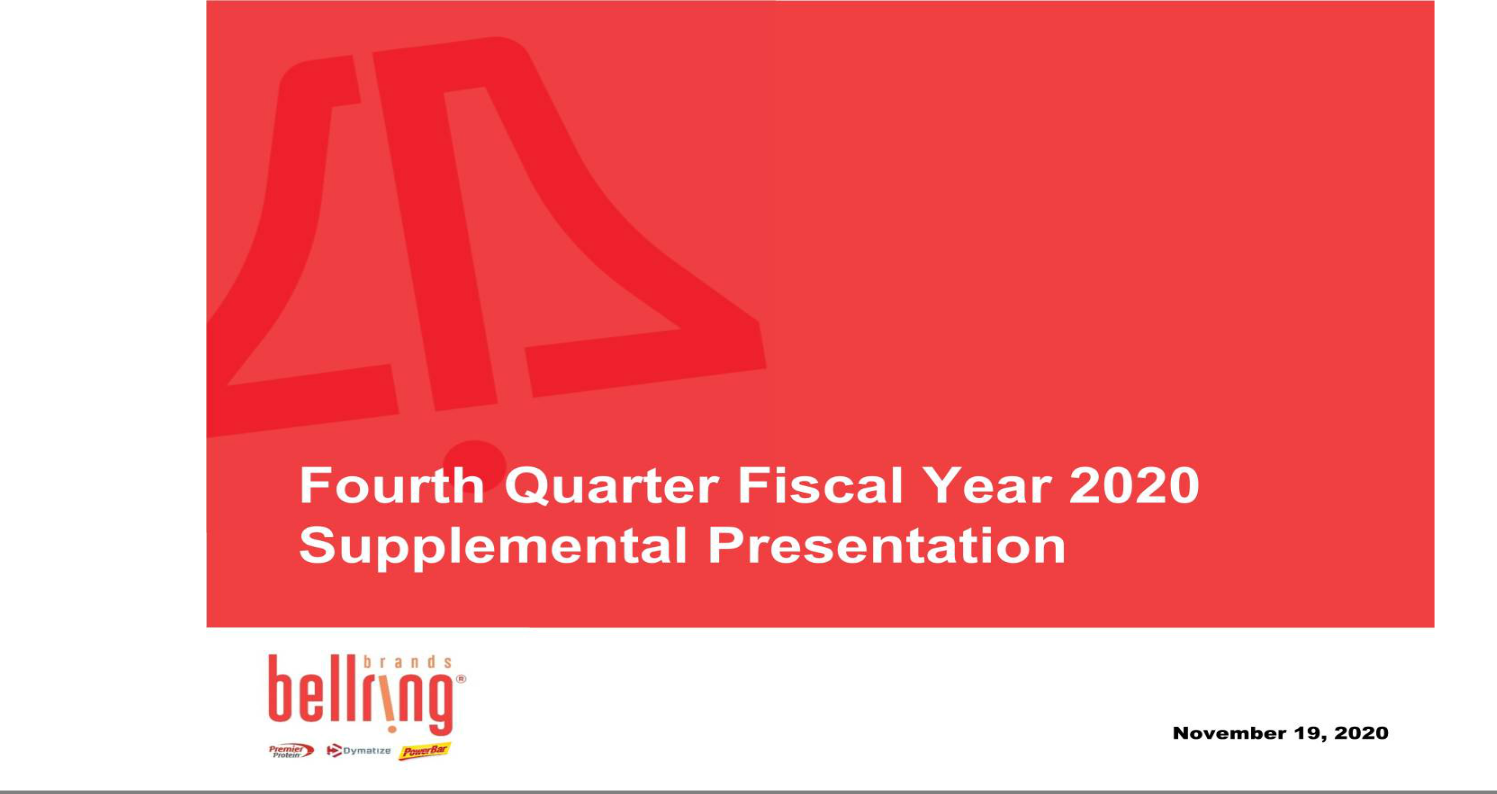 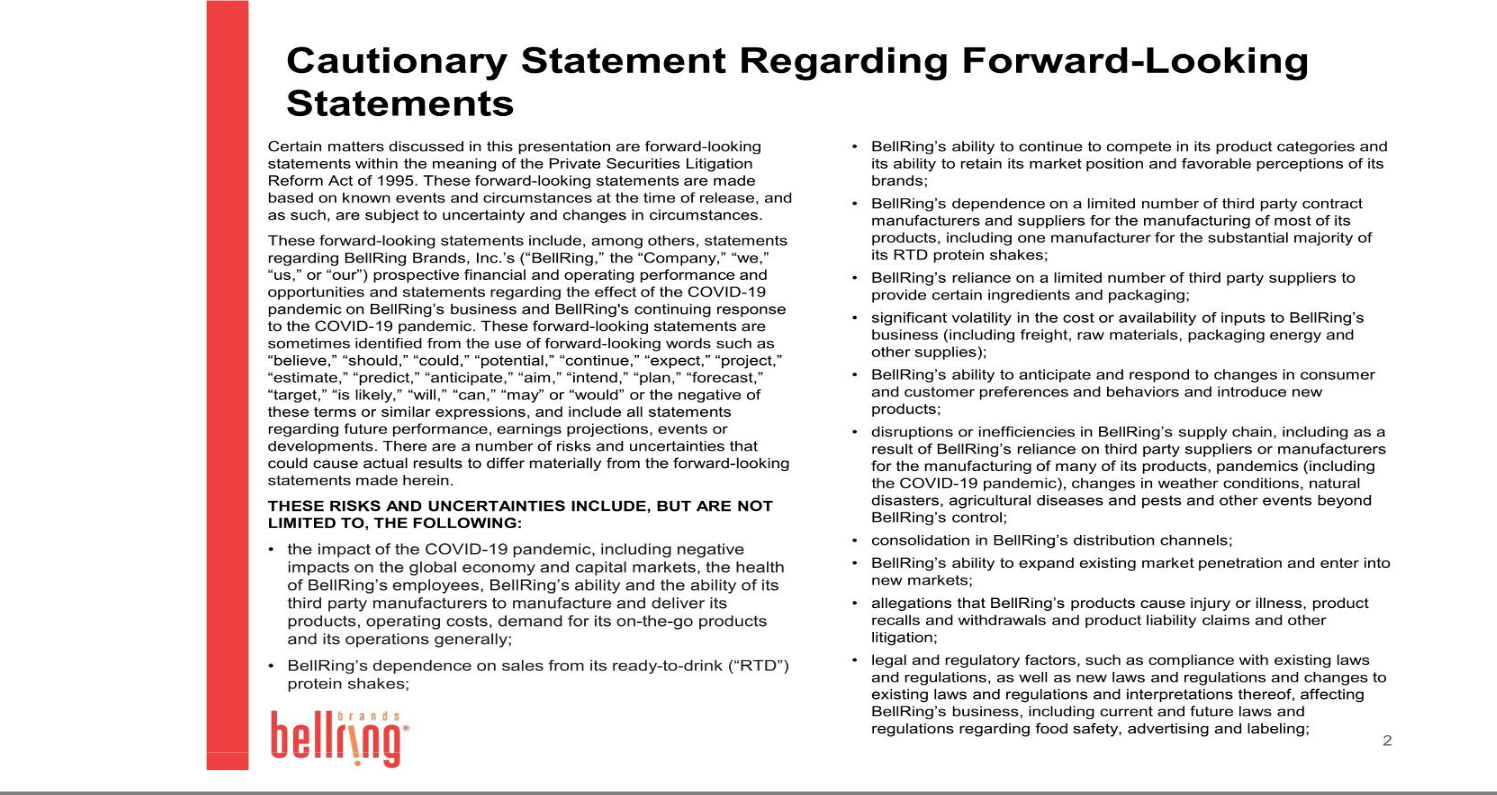 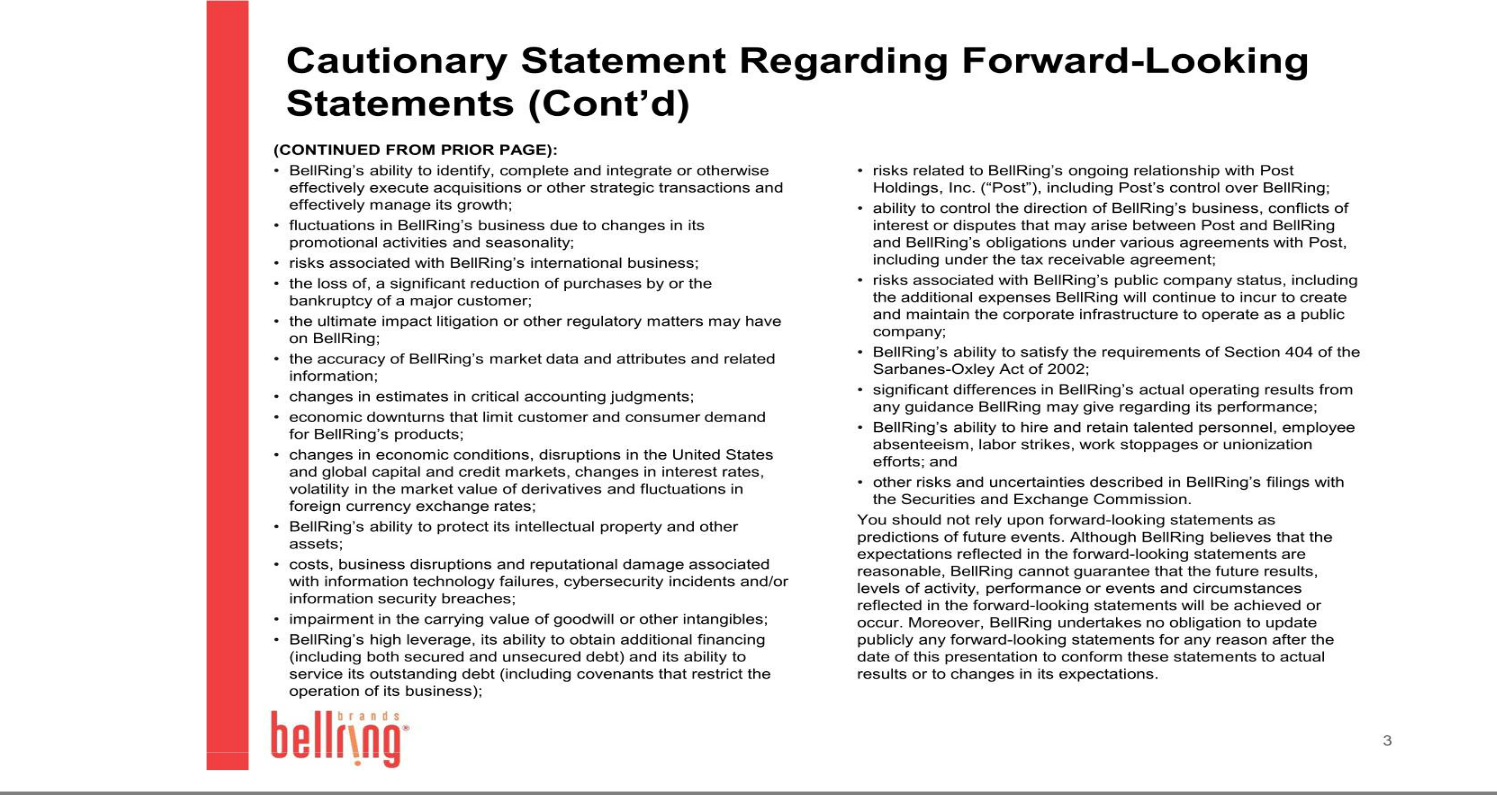 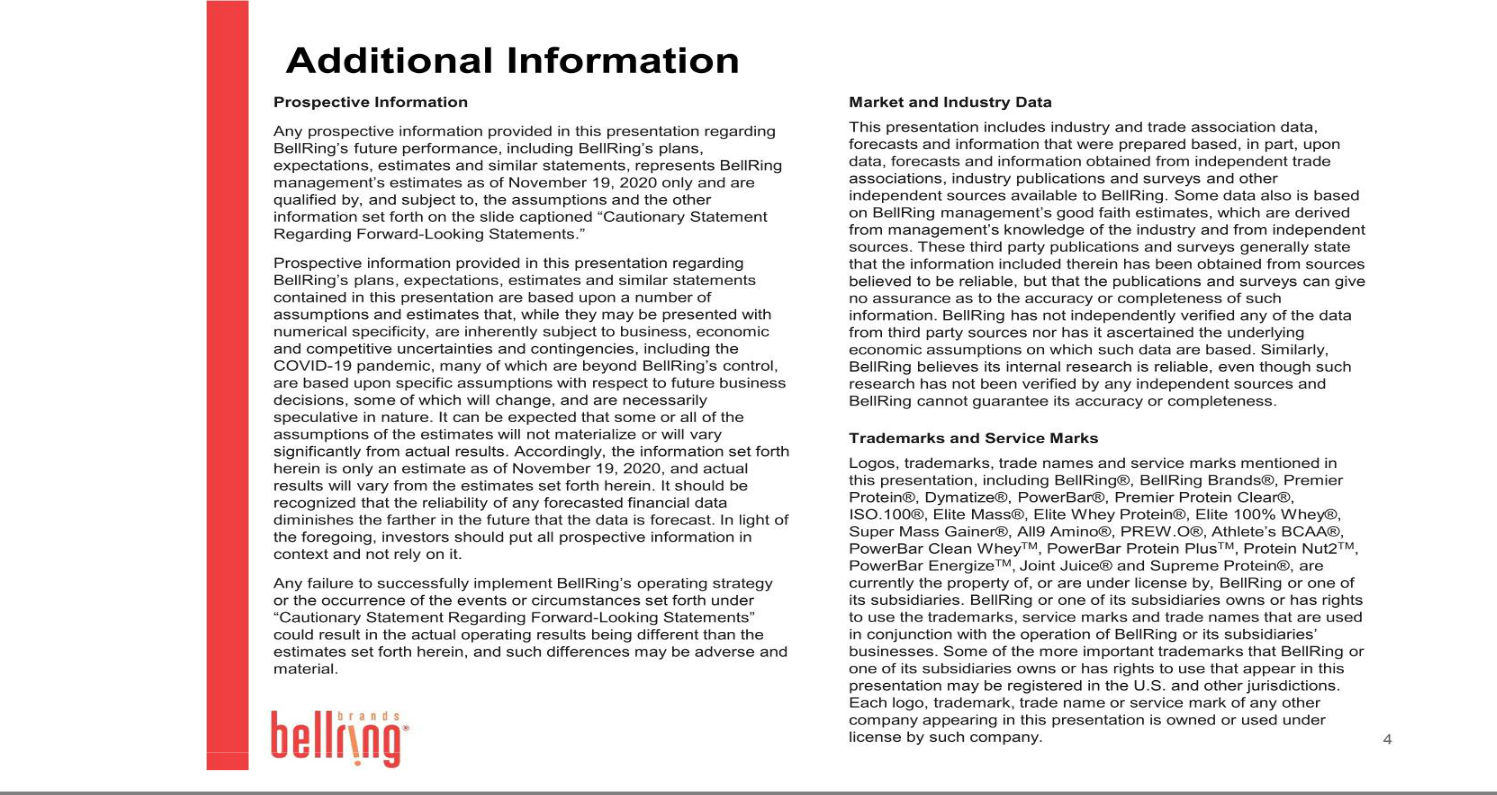 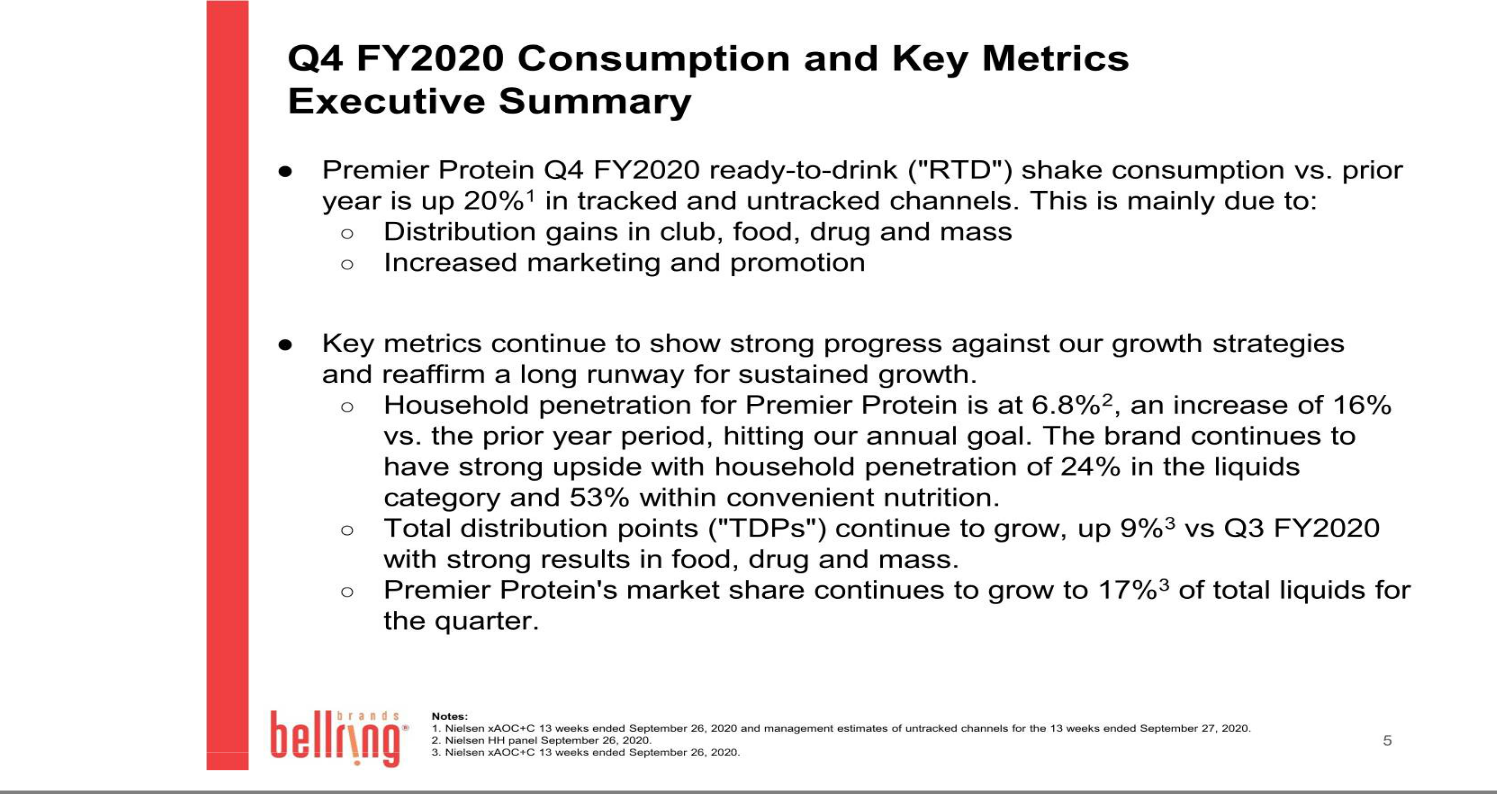 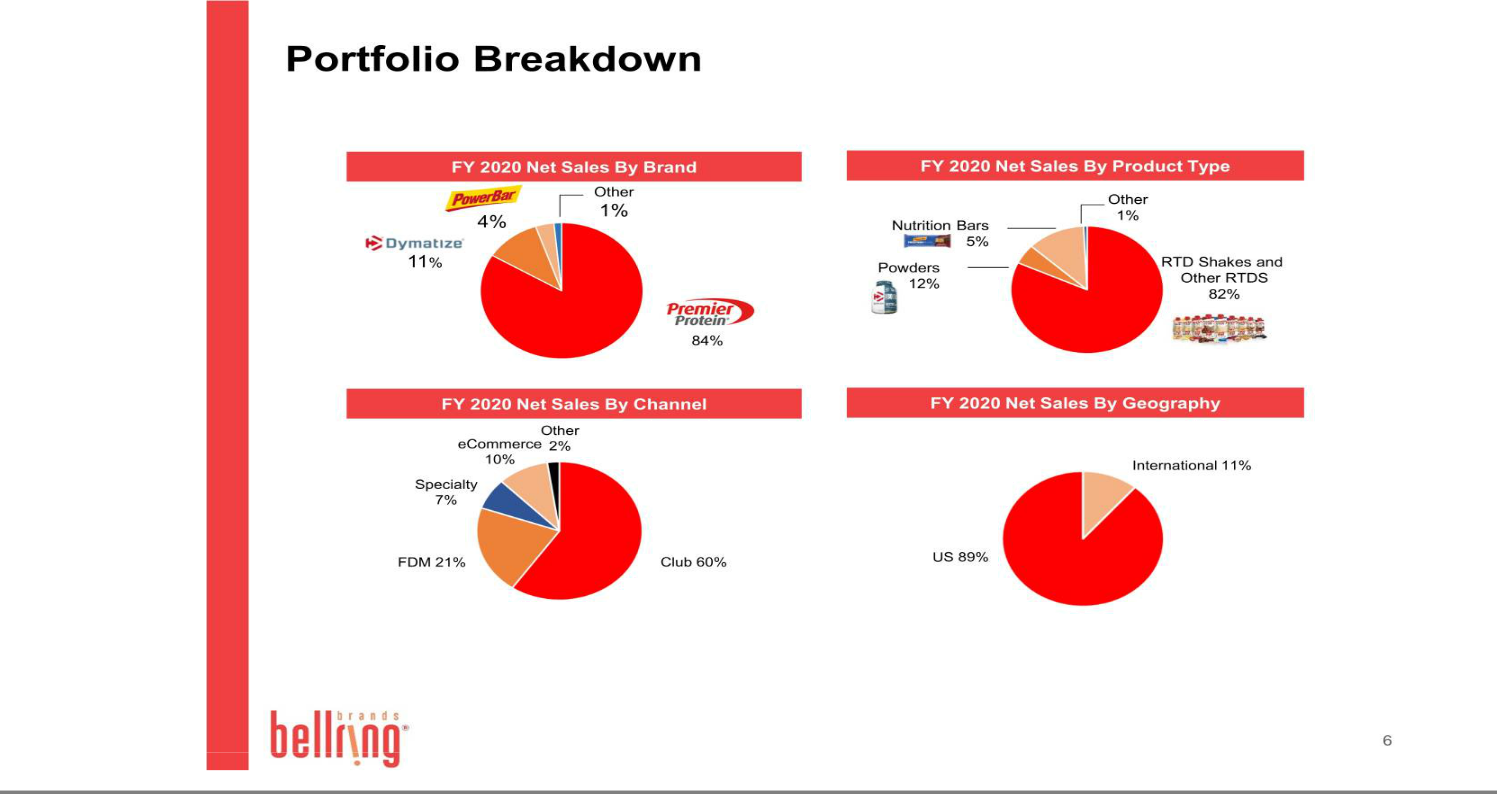 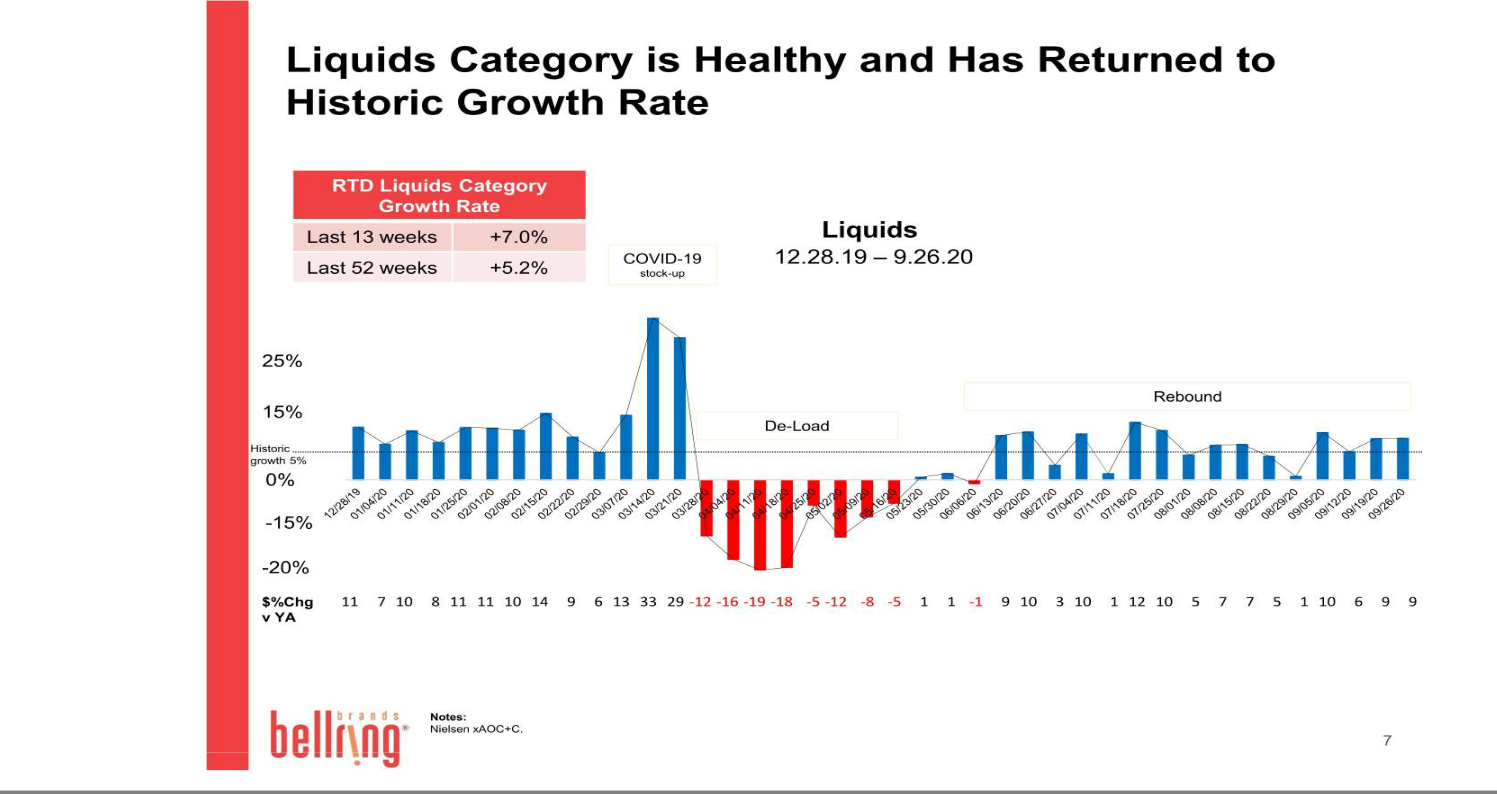 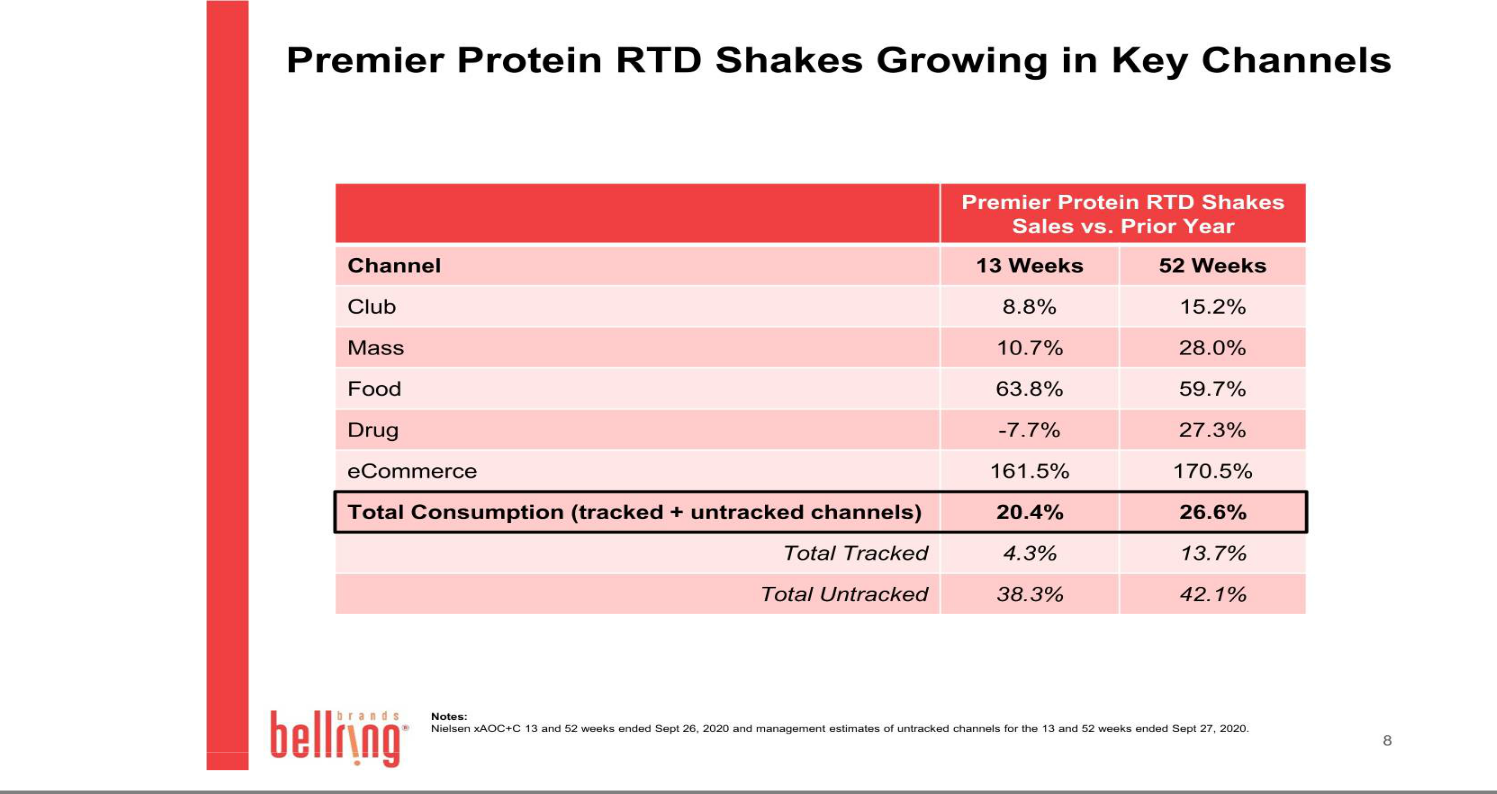 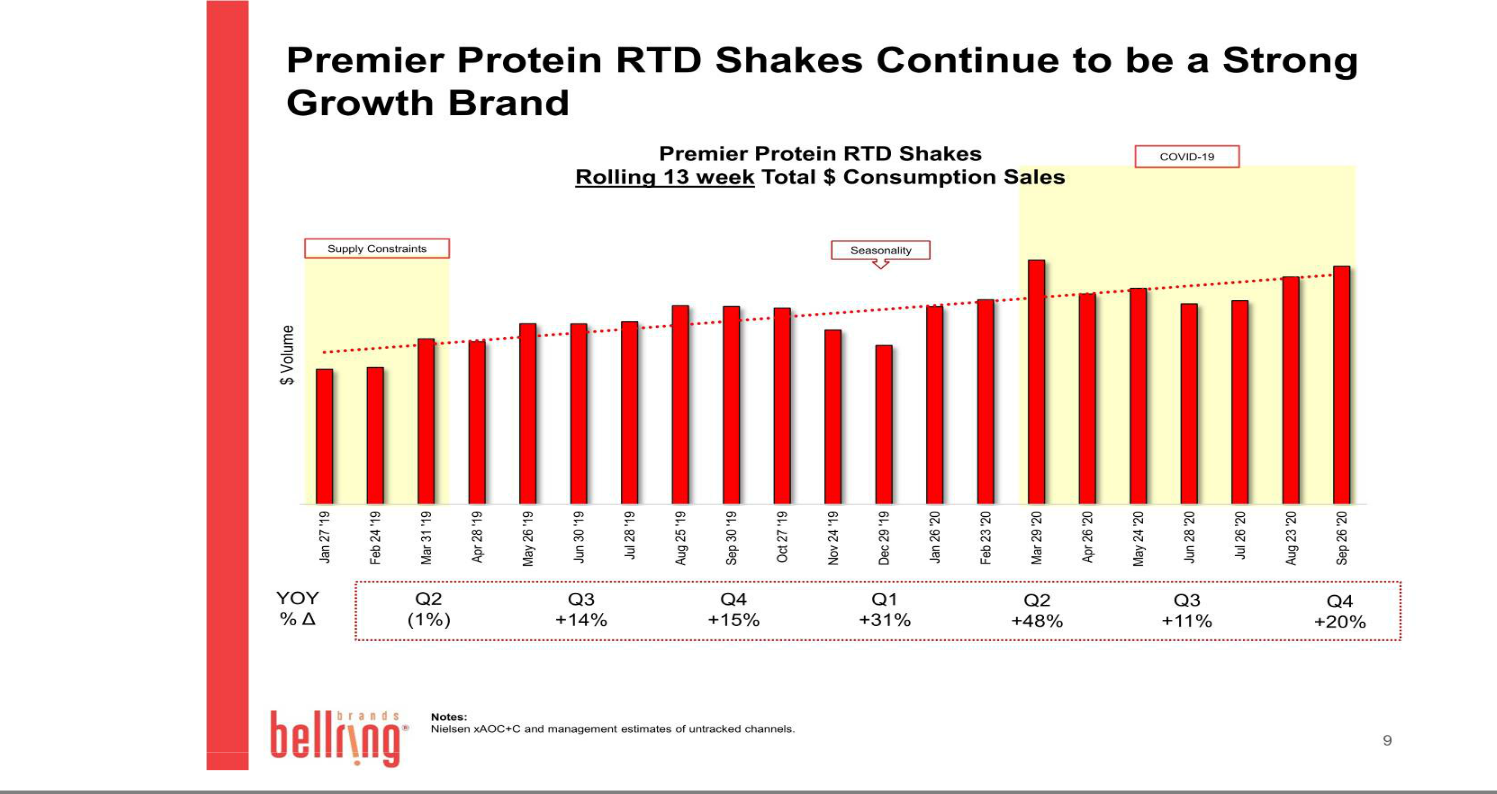 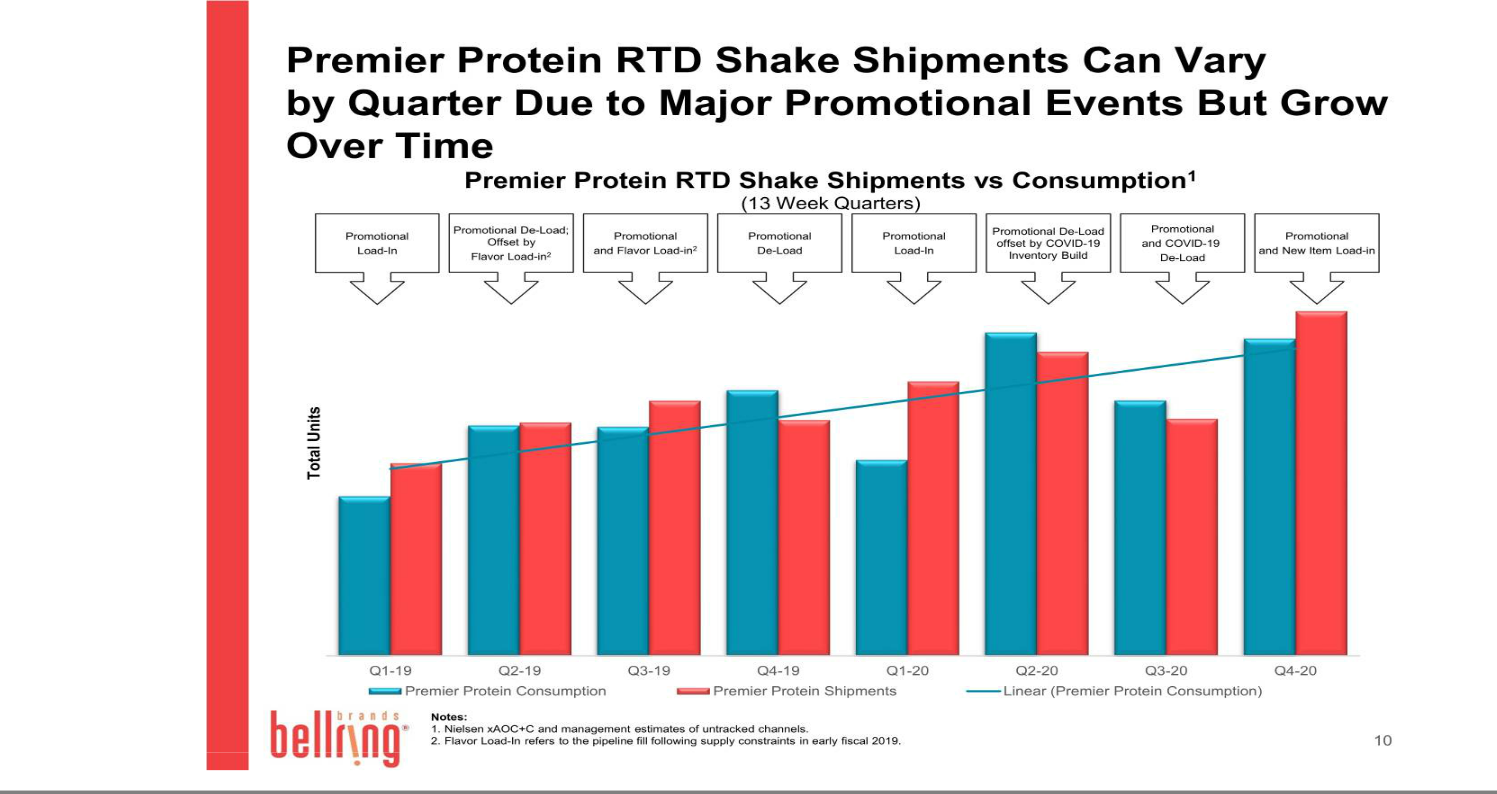 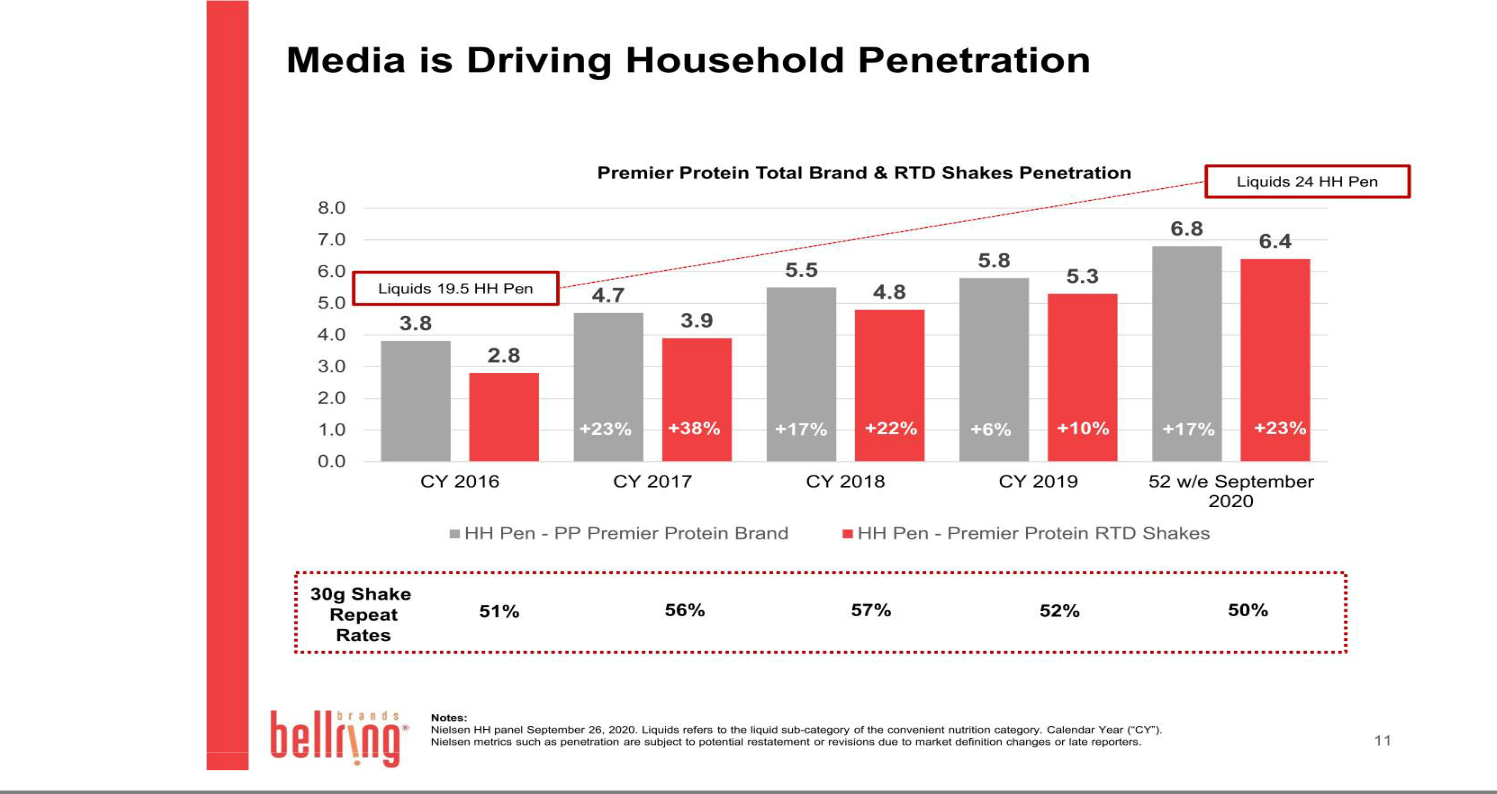 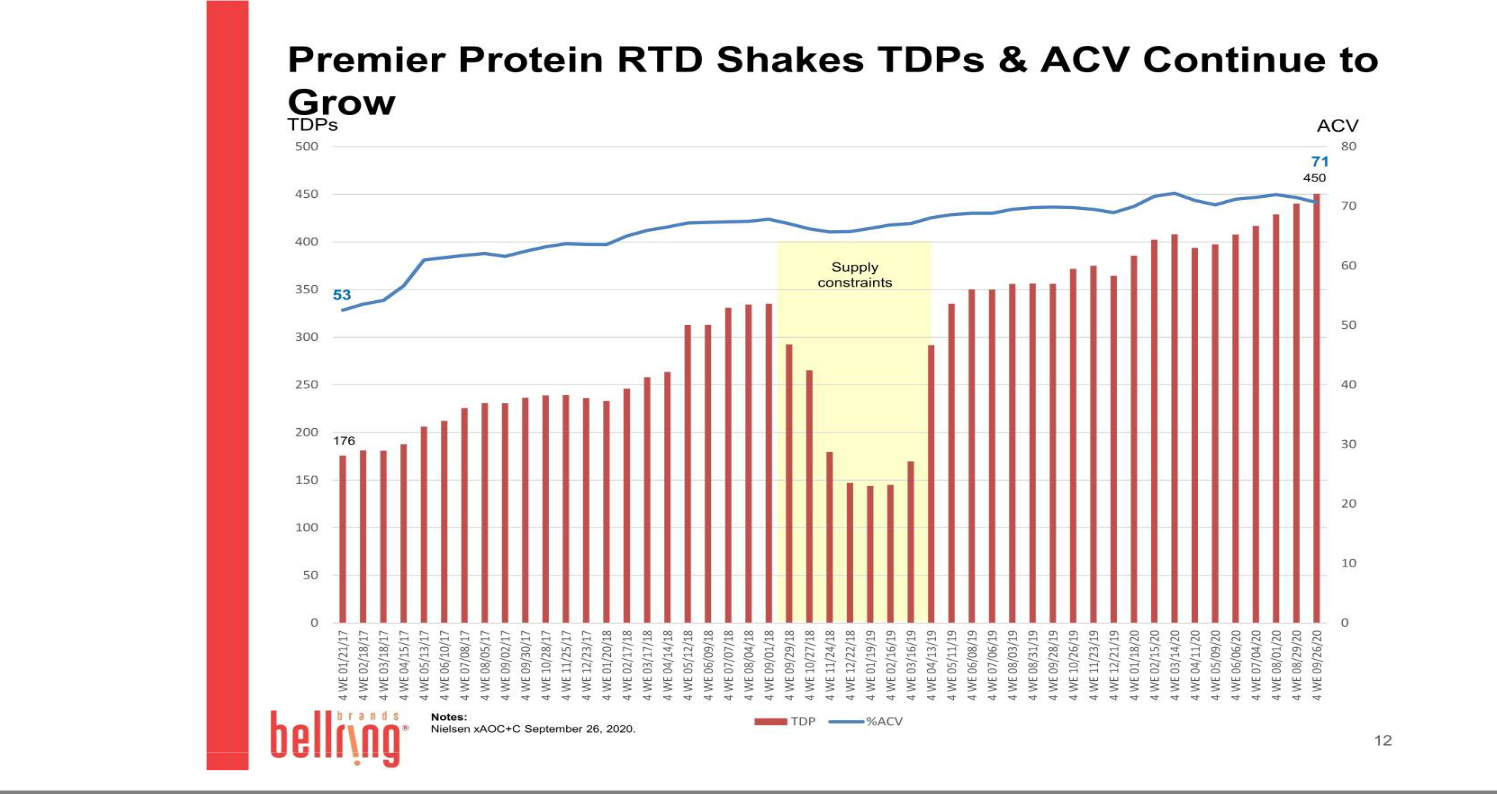 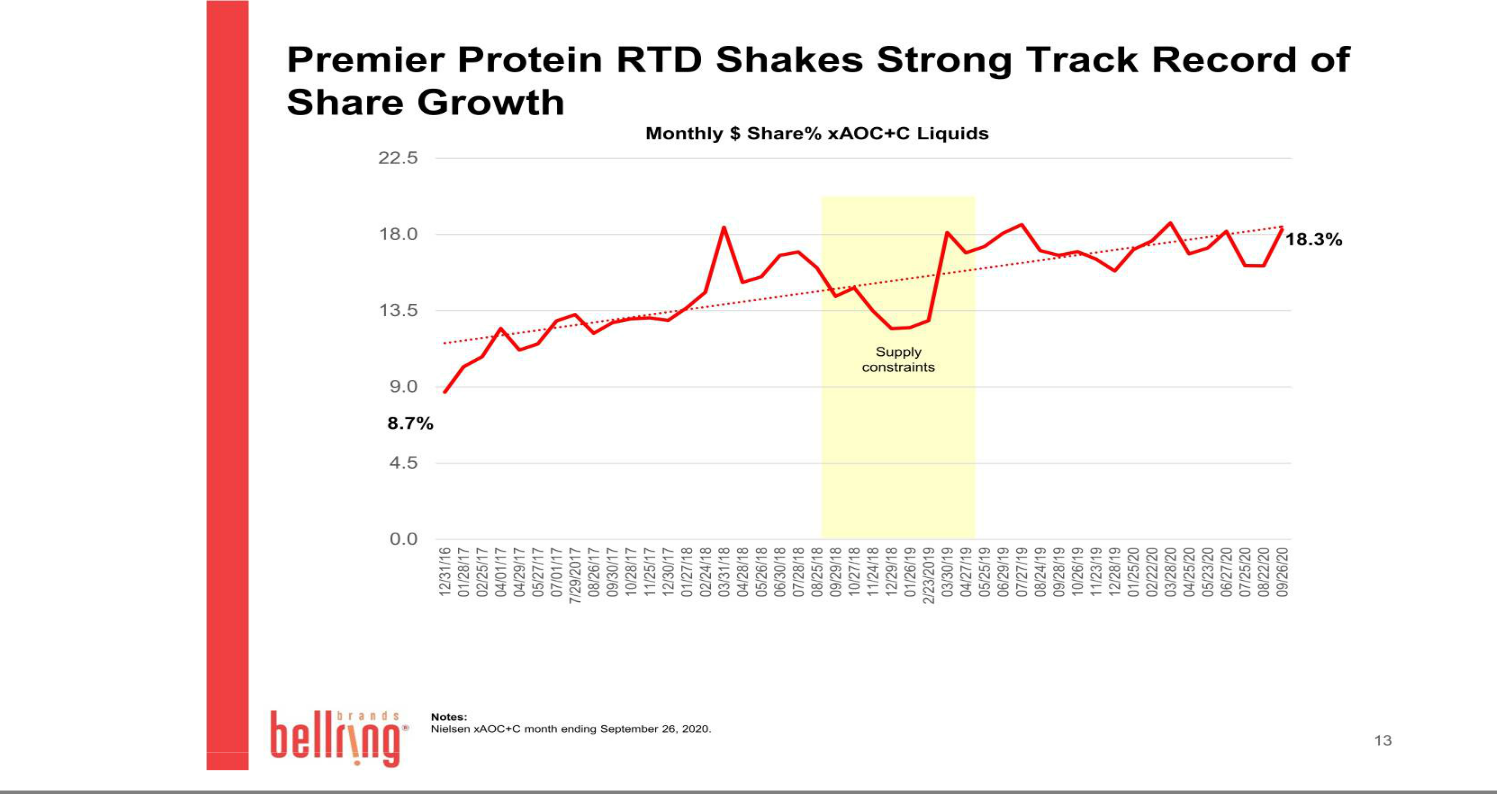 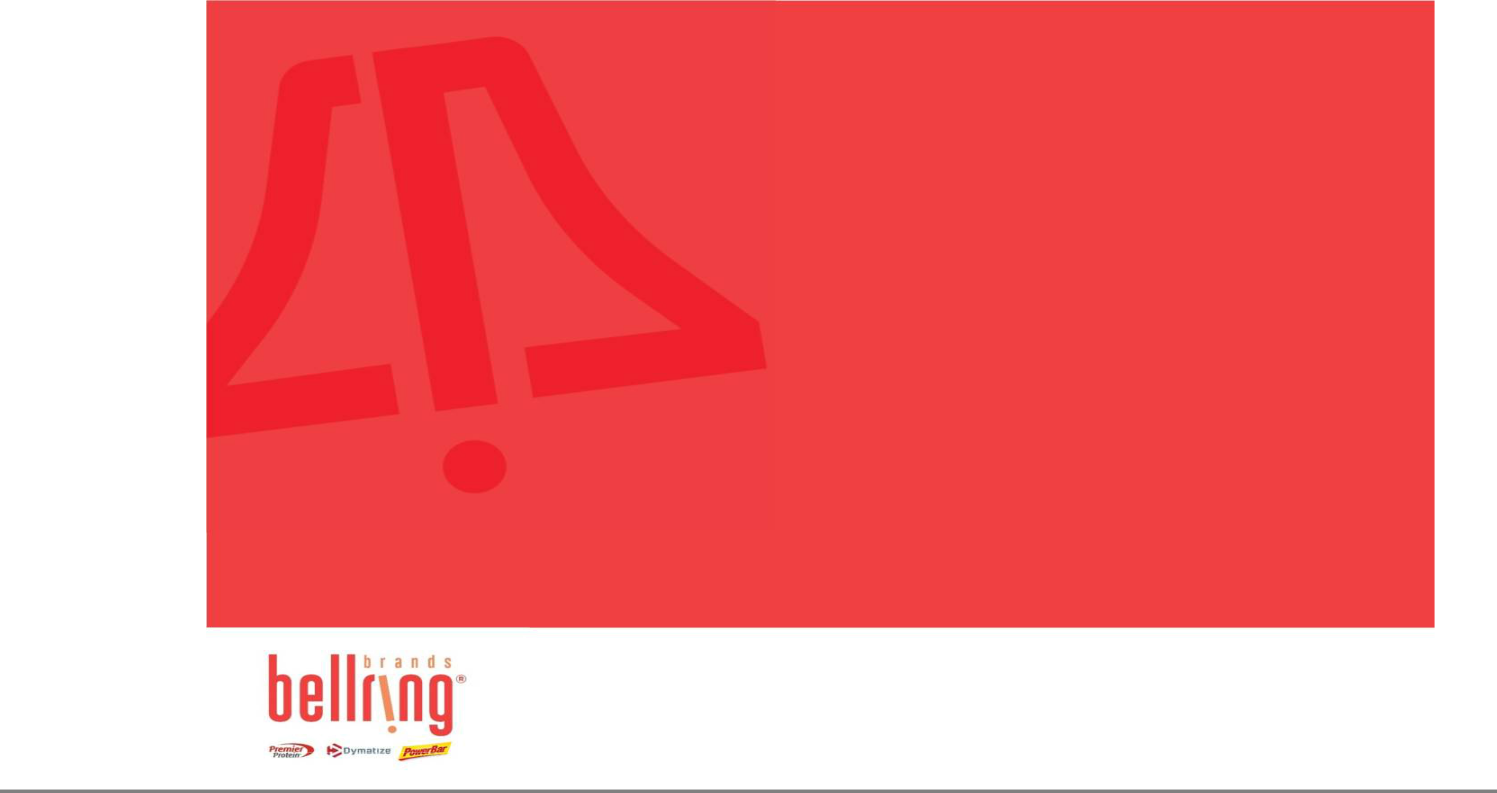 Securities registered pursuant to Section 12(b) of the Act:Securities registered pursuant to Section 12(b) of the Act:Securities registered pursuant to Section 12(b) of the Act:Title of each classTitle of each classTrading Symbol(s)Trading Symbol(s)Trading Symbol(s)Name of each exchange on which registeredName of each exchange on which registeredClass A Common Stock, $0.01 par value per shareClass A Common Stock, $0.01 par value per shareClass A Common Stock, $0.01 par value per shareBRBRBRBRNew York Stock ExchangeExhibit No.Exhibit No.DescriptionDescription99.1Press Release dated November 19, 2020Press Release dated November 19, 202099.2Fourth Quarter Fiscal Year 2020 Supplemental PresentationFourth Quarter Fiscal Year 2020 Supplemental Presentation104Cover Page Interactive Data File (the cover page iXBRL tags are embedded within the Inline XBRL document)Cover Page Interactive Data File (the cover page iXBRL tags are embedded within the Inline XBRL document)Date: November 19, 2020BellRing Brands, Inc.BellRing Brands, Inc.(Registrant)By:/s/ Paul A. RodeName:Paul A. RodeTitle:Chief Financial OfficerThree Months EndedThree Months EndedThree Months EndedYear EndedYear EndedYear EndedSeptember 30,September 30,September 30,September 30,September 30,September 30,202020202019202020202019Net Sales$$282.6$214.5$$988.3$854.4Cost of goods sold192.8137.8650.3542.6Gross Profit89.876.7338.0311.8Selling, general and administrative expenses35.235.1151.8127.1Amortization of intangible assets5.65.622.222.2Operating Profit49.036.0164.0162.5Interest expense, net13.5———54.7—Earnings before Income Taxes35.536.0109.3162.5Income tax expense——9.39.239.4Net Earnings Including Redeemable Noncontrolling Interest35.526.7100.1123.1Less: Net earnings attributable to redeemable noncontrolling interest25.526.776.6123.1Net Earnings Available to Class A Common Stockholders$$10.0$—$$23.5$—Earnings per share of Class A Common Stock:Basic$$$0.25$———$$0.60$—Diluted$$$0.26$———$$0.60$—Weighted-Average Shares of Class A Common Stock Outstanding:Basic39.4———39.4—Diluted39.5———39.5—RECONCILIATION OF OPERATING PROFIT, AS REPORTED BY BELLRING,RECONCILIATION OF OPERATING PROFIT, AS REPORTED BY BELLRING,RECONCILIATION OF OPERATING PROFIT, AS REPORTED BY BELLRING,RECONCILIATION OF OPERATING PROFIT, AS REPORTED BY BELLRING,RECONCILIATION OF OPERATING PROFIT, AS REPORTED BY BELLRING,TO BELLRING BRANDS SEGMENT PROFIT, AS REPORTED BY POST (Unaudited)TO BELLRING BRANDS SEGMENT PROFIT, AS REPORTED BY POST (Unaudited)TO BELLRING BRANDS SEGMENT PROFIT, AS REPORTED BY POST (Unaudited)TO BELLRING BRANDS SEGMENT PROFIT, AS REPORTED BY POST (Unaudited)TO BELLRING BRANDS SEGMENT PROFIT, AS REPORTED BY POST (Unaudited)(in millions)(in millions)(in millions)Three Months EndedThree Months EndedThree Months EndedYear EndedYear EndedYear EndedSeptember 30, 2019September 30, 2019September 30, 2019September 30, 2019September 30, 2019September 30, 2019Operating profit, as reported by BellRing$36.0$162.5Allocated costs (1)4.312.6BellRing Brands segment profit, as reported by Post$40.3$175.1September 30, 2020September 30, 2019ASSETSASSETSCurrent AssetsCash and cash equivalents$$48.7$5.5Receivables, net83.168.4Inventories150.5138.2Prepaid expenses and other current assets7.97.4Total Current Assets290.2219.5Property, net10.211.7Goodwill65.965.9Other intangible assets, net274.3296.5Other assets12.90.9Total Assets$653.5$594.5LIABILITIES AND STOCKHOLDERS’ EQUITYLIABILITIES AND STOCKHOLDERS’ EQUITYCurrent LiabilitiesCurrent portion of long-term debt$$63.8$—Accounts payable56.761.7Other current liabilities32.631.0Total Current Liabilities153.192.7Long-term debt622.6—Deferred income taxes9.014.1Other liabilities29.81.3Total Liabilities814.5108.1Redeemable noncontrolling interest2,021.6—Stockholders’ EquityPreferred stock———Common stock0.4—Accumulated deficit(2,179.0)—Net investment of Post Holdings, Inc.——489.0Accumulated other comprehensive loss(4.0)(2.6)Total Stockholders’ Equity(2,182.6)486.4Total Liabilities and Stockholders’ Equity$653.5$594.5SELECTED CONDENSED CONSOLIDATED CASH FLOWS INFORMATION (Unaudited)SELECTED CONDENSED CONSOLIDATED CASH FLOWS INFORMATION (Unaudited)(in millions)(in millions)Year EndedYear EndedYear EndedSeptember 30,September 30,September 30,20202019Cash provided by (used in):Operating activities$$97.2$98.3Investing activities(2.1)(3.2)Financing activities(52.6)(100.2)Effect of exchange rate changes on cash and cash equivalents0.7(0.3)Increase (decrease) in cash and cash equivalents$43.2$(5.4)77Three Months EndedOctober 21, 2019 to September 30, 2020September 30, 2020October 21, 2019 to September 30, 2020Net Earnings Available to Class A Common Stockholders$10.0$23.5Dilutive impact of net earnings attributable to NCI0.10.1Net Earnings for Diluted Earnings per Share10.123.6Adjustments:Separation costs after the IPO——0.8Foreign currency gain on intercompany loans(0.3)(0.5)Total Net Adjustments(0.3)0.3Income tax effect on adjustments (1)———Adjusted Net Earnings Available to Class A Common Stockholders$9.8$23.9Three Months EndedOctober 21, 2019 to September 30, 2020September 30, 2020October 21, 2019 to September 30, 2020Diluted Earnings per share of Class A Common Stock$0.26$0.60Adjustments:Separation costs after the IPO——0.02Foreign currency gain on intercompany loans(0.01)(0.01)Total Net Adjustments(0.01)0.01Income tax effect on adjustments (1)———Adjusted Diluted Earnings per share of Class A Common Stock$0.25$0.61Three Months EndedThree Months EndedThree Months EndedThree Months EndedYear EndedYear EndedYear EndedYear EndedSeptember 30,September 30,September 30,September 30,September 30,September 30,September 30,September 30,20202020201920192019202020202019Net Earnings Available to Class A Common Stockholders$10.0$—$23.5$—Income tax expense—9.39.239.4Interest expense, net13.5———54.7—Depreciation and amortization6.36.325.325.3NCI adjustment25.526.776.6123.1Stock-based compensation1.71.36.53.6Separation costs—2.71.96.7Foreign currency gain on intercompany loans(0.3)(0.3)———(0.5)—Adjusted EBITDA$56.7$46.3$197.2$198.1Adjusted EBITDA as a percentage of Net Sales20.1 %20.1 %21.6 %20.0 %20.0 %23.2 %RECONCILIATION OF ADJUSTED EBITDA, AS REPORTED BY BELLRING,RECONCILIATION OF ADJUSTED EBITDA, AS REPORTED BY BELLRING,RECONCILIATION OF ADJUSTED EBITDA, AS REPORTED BY BELLRING,RECONCILIATION OF ADJUSTED EBITDA, AS REPORTED BY BELLRING,RECONCILIATION OF ADJUSTED EBITDA, AS REPORTED BY BELLRING,RECONCILIATION OF ADJUSTED EBITDA, AS REPORTED BY BELLRING,RECONCILIATION OF ADJUSTED EBITDA, AS REPORTED BY BELLRING,TO BELLRING BRANDS SEGMENT ADJUSTED EBITDA, AS REPORTED BY POST (Unaudited)TO BELLRING BRANDS SEGMENT ADJUSTED EBITDA, AS REPORTED BY POST (Unaudited)TO BELLRING BRANDS SEGMENT ADJUSTED EBITDA, AS REPORTED BY POST (Unaudited)TO BELLRING BRANDS SEGMENT ADJUSTED EBITDA, AS REPORTED BY POST (Unaudited)TO BELLRING BRANDS SEGMENT ADJUSTED EBITDA, AS REPORTED BY POST (Unaudited)TO BELLRING BRANDS SEGMENT ADJUSTED EBITDA, AS REPORTED BY POST (Unaudited)TO BELLRING BRANDS SEGMENT ADJUSTED EBITDA, AS REPORTED BY POST (Unaudited)TO BELLRING BRANDS SEGMENT ADJUSTED EBITDA, AS REPORTED BY POST (Unaudited)(in millions)(in millions)(in millions)Three Months EndedThree Months EndedThree Months EndedYear EndedYear EndedYear EndedSeptember 30, 2019September 30, 2019September 30, 2019September 30, 2019September 30, 2019September 30, 2019September 30, 2019Adjusted EBITDA, as reported by BellRing$46.346.3$198.1Allocated costs, net of non-GAAP adjustments (1)0.60.62.7BellRing Brands segment Adjusted EBITDA, as reported by Post$46.946.9$200.8